Area and Perimeter 1Write down the area and perimeter of these rectangles.Area and Perimeter 2Write down the area and perimeter of these rectangles.Area and Perimeter 3Write down the area and perimeter of these rectangles.Area and Perimeter 4Write down the area of the shaded triangles.Area and Perimeter 5Write down the area of the triangles.Area and Perimeter 6Write down the area of these shapes.Area = _____cm2 Perimeter = ___cmArea = _____cm2Perimeter = ___cmArea = _____cm2Perimeter = ___cmArea = _____cm2Perimeter = ___cmArea = _____cm2 Perimeter = ___cmArea = _____cm2Perimeter = ___cmArea = _____cm2Perimeter = ___cmArea = _____m2Perimeter = ___mArea = _____cm2 Perimeter = ___cmArea = _____cm2Perimeter = ___cmArea = _____cm2Perimeter = ___cmArea = _____m2Perimeter = ___mArea = _____cm2 Area = _____cm2Area = _____cm2Area = _____m2Perimeter = ___mArea = _____cm2 Area = _____cm2Area = _____cm2Area = _____cm2Total Area = _____cm2 Total Area = _____cm2Total Area = _____cm2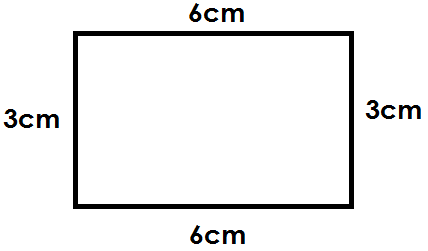 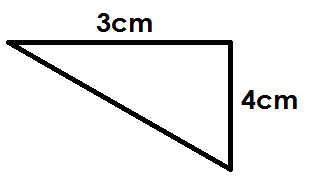 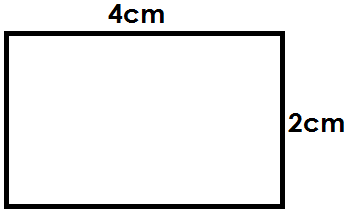 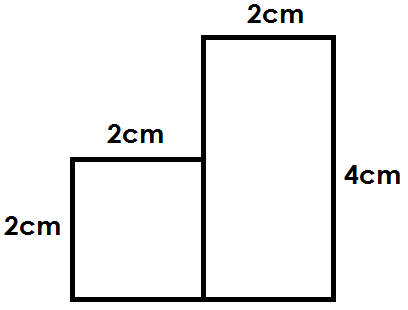 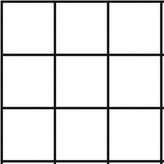 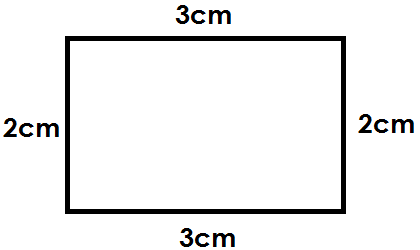 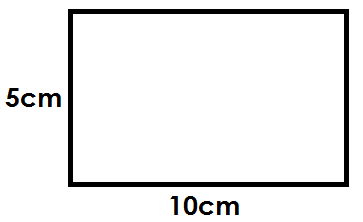 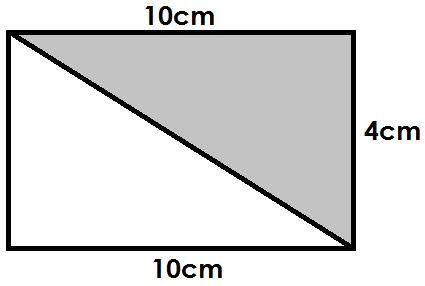 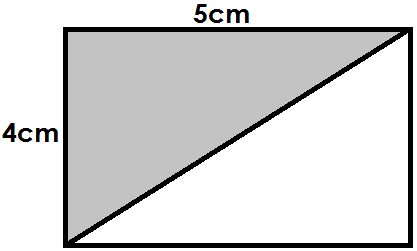 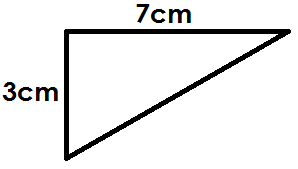 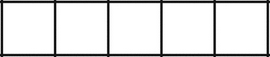 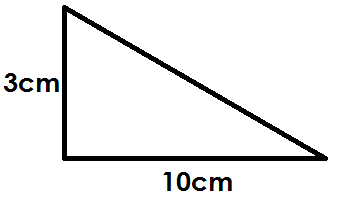 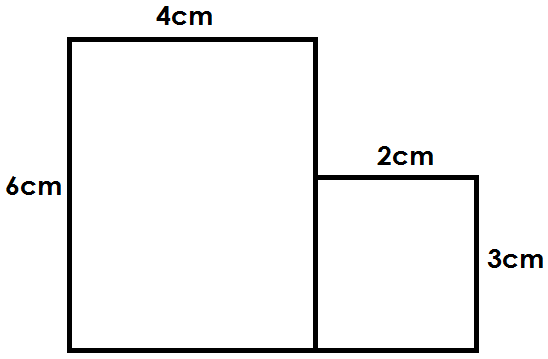 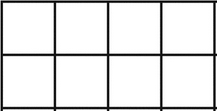 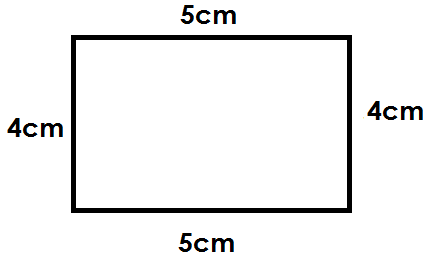 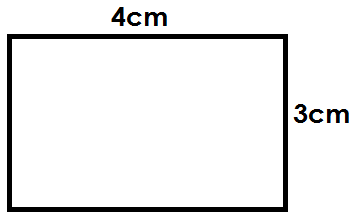 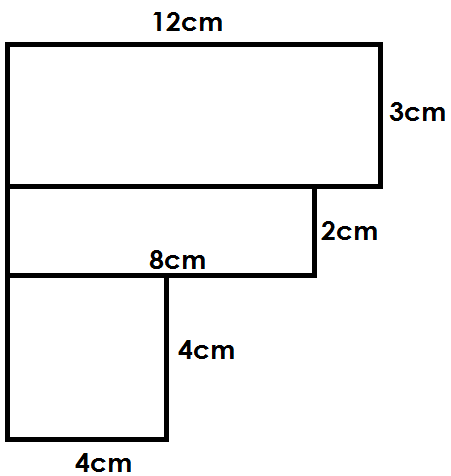 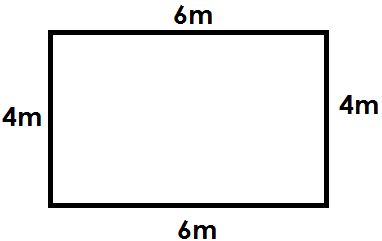 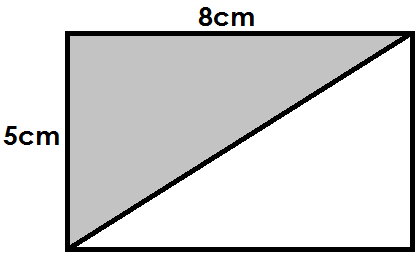 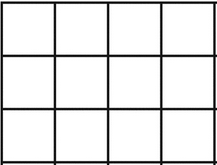 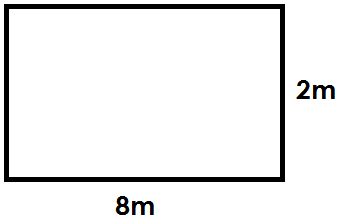 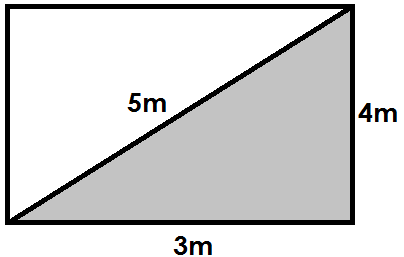 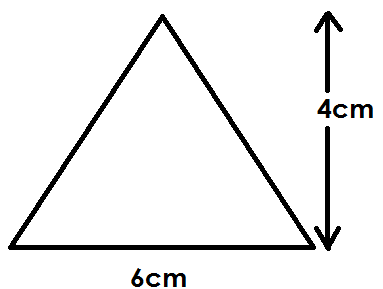 